Jméno žáka/žákyně: ________________ObsahAutorka výukového materiálu:	Ing. Vladěna Pražáková Metodické vedení: 			Bc. Karolina Štajnerová, Mgr. Karolina Kenderová,Mgr. Michaela JiroutováAutorská práva k tomuto výukovému materiálu vykonává META, o.p.s. - Příležitosti ve vzdělávání. Tento materiál lze šířit pouze nekomerčně. Bez předchozího souhlasu META, o.p.s. jej nelze upravovat nebo jinak zpracovávat. 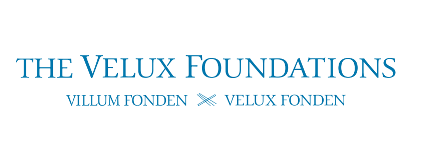 Výukový materiál vznikl v rámci projektu "Let´s Grow!", který je financován nadací The Velux Foundations.1. JAZYKOVÉ ÚKOLYVzor: Pojem:			Slouží k tomu, Dřeňové paprsky	 aby se v nich mohli ukládat zásobní látky pro období vegetačního klidu1. … aby mohly živiny ve stromě proudit v horizontálním směru.2. … aby mohla voda a minerální látky proudit ve svislém směru.3. … aby dřevo mělo dostatečnou pevnost a tvrdost.Vzor:    Cévy vytváří vertikální vodivý systém.   ______________________________________________________________________________________________________________________________________________________________________________________________________________________________________________________________________________________________________________________________________________________________________________________________________________________________________________________________________________________________________________________________________2. PROCVIČOVÁNÍ SLOVNÍ ZÁSOBY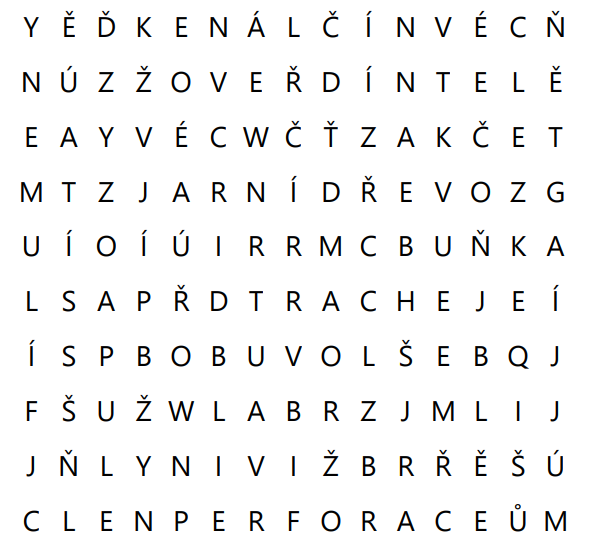 __________________________________________________________________________________________________________________________________________________________________________________________________________________________________________________________________________________________________________________________________________________________________________________Vzor:   Cévy listnatých dřevin nazýváme také      tracheje     .  TracheidyTrachejeTramchejeCévy jsou dlouhé tenké trubičky uloženy rovnoběžně s osou kmene a vytváří________________.Mechanickou funkciZásobní funkciVodivý systémCévy jarního dřeva na příčném řezu můžeme vidět jako_____________.Malé otvory v jarní části letokruhuVelké otvory v jarní části letokruhuÚzké čáry na hranici letokruhuMezi kruhovitě cévnaté dřeviny řadíme_________________.Olši, buk, dubLípu, olši, jilmJilm, dub, akátCévní články jsou ve svislém směru spojeny pomocí______________.PerforaceZtenčeniny typu tečkaZtenčeniny typu dvojtečka______________jsou dlouhé tenké odumřelé buňky, které zajišťují mechanickou pevnost. Dřeňové paprskyLibriformní vláknaParenchymatické buňky 3. JAZYKOVÁ PRODUKCEProhlédněte si následující obrázky:A						B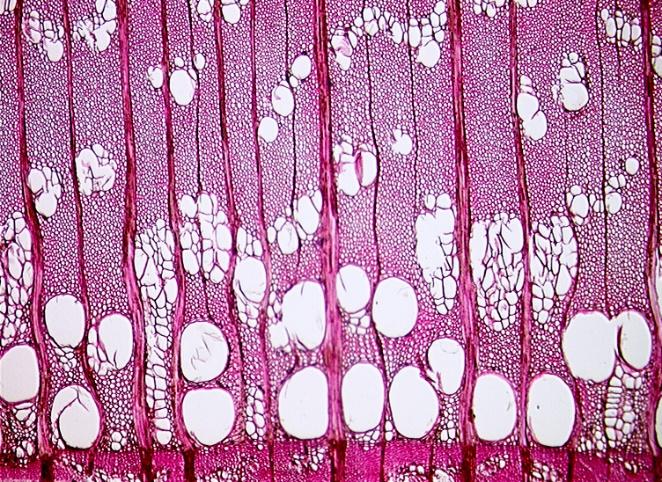 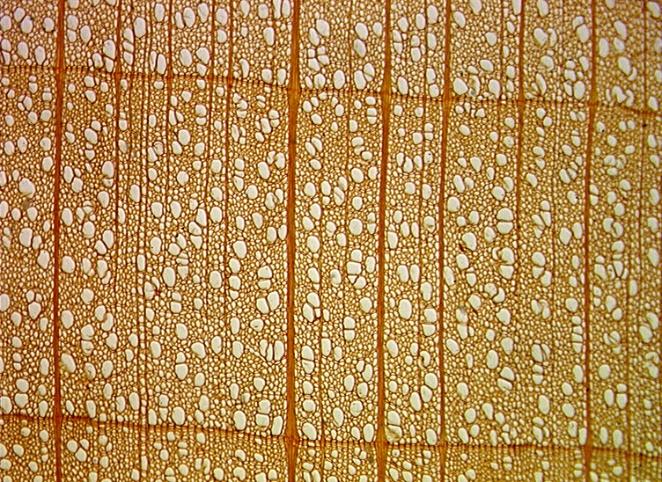 Co je na obrázku A:						Co je na obrázku B:Co mají společného obrázky A a B:Na obrázku A je příčný/radiální/tangenciální řez  ……………………Na obrázku B je příčný/radiální/tangenciální řez  ……………………..Na obrázku A i B jsou………………………………………………….…Na obrázku B jsou/je vidět ……................................................Rozdíl mezi obrázkem A i B je …………………………………….__________________________________________________________________________________________________________________________________________________________________________________________________________________________________________________________________________________________________________________________________________________________________________________Co všechno se dá pozorovat pod mikroskopem.Jaké další dřeviny můžeme vidět u nás v ČR.Jak by mohl být užitečný snímek pod mikroskopem.Co všechno se může vyrobit z listnatého dřeva?Příklady vět:Veškeré rostliny, brouci, houby, plísněJehličnaté dřeviny – smrk, jedli, boroviciNa zkoumání odchylky dřeva od normální strukturyDýhy, jídelní stoly a další nábytek 4. SEBEHODNOCENÍ5. TEMATICKÝ SLOVNÍČEKOranžová slovesa, vínová přídavná jména, žlutě odvozená slova (v textu se nevyskytují)6. ŘEŠENÍ1.1	Tracheje slouží k tomu, aby mohla voda a minerální látky proudit ve svislém směru.Sklerenchymatické buňky slouží k tomu, aby dřevo mělo dostatečnou pevnost a tvrdost.	Ztenčeniny slouží k tomu, aby mohli živiny ve stromě proudit v horizontálním směru.1.2	Rozlišujeme cévy jarní a letní.	Cévní články jsou spojeny perforací	Na stěnách cév se nacházejí ztenčeniny	Podstatnou část dřevní hmoty tvoří libriformní vlákna	Parencyhmatické buňky jsou součástí dřeňových paprsků2.2	a – vodivý systém, b – velké otvory v jarní části letokruhu, c – jilm, dub, akát, d – perforace, e – libriformní vlákna3.1		Na obrázku A je příčný řez a není vidět rozdíl mezi jarní a letní části letokruhu.Na obrázku B je příčný řez a je vidět rozdíl mezi jarní a letní části letokruhu.Na obrázku A i B jsou dřeňové paprsky. Na obrázku B jsou vidět velké jarní cévy a malé letní cévy. Rozdíl mezi obrázkem A i B je, že A je kruhovitě cévnatá dřevina a B je roztroušené cévnatá dřevina7. SEZNAM ZDROJŮKADLEČEK, František a Alois DOLEJŠ. Nauka o materiálech I. Praha, 1991. ISBN 80-03-00471-3Ing. Hana Márová. Inovace a zkvalitnění výuky směřující k rozvoji odborných kompetencí žáků středních škol, 2014Fraxinus.mendelu.cz [online]. [cit. 2023-10-30]. Dostupný zdarma na WWW:< https://fraxinus.mendelu.cz/unod/multimedia/stavba_dreva/lexikon/mikro/index.html?drevina=db   n-i-s.cz [online]. [cit. 2023-10-31]. Dostupný zdarma na WWW:< https://www.n-i-s.cz/cz/mikroskopicka-stavba-listnatych-drevin/page/322/Mezistromy.cz [online]. [cit. 2023-11-02]. Dostupný zdarma na WWW:< https://www.mezistromy.cz/vlastnosti-dreva-a-drevostaveb/stavba-dreva-cast-2-2/odbornyČesky v oborechObor: NábytkářstvíTéma: Mikroskopická stavba dřeva – listnaté dřeviny 2/2: PROCVIČOVÁNÍ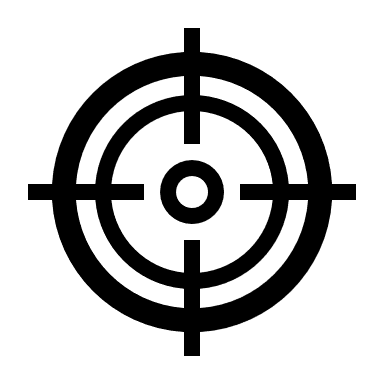 1.1 Do druhého sloupce tabulky doplňte, k čemu slouží jednotlivé pojmy, které jsou zapsány v prvním sloupci (vyberte z nabídky pod tabulkou).PojemSlouží k tomu,TrachejeSklerenchymatické buňkyZtenčeniny1.2 Spojte části vět k sobě a napište je.Cévy…Rozlišujeme cévy…Cévní články…Na stěnách…Podstatnou část…Parenchymatické buňky……jsou spojeny……jsou součástí...…dřevní hmoty tvoří ……vytváří...…cév se nacházejí ……jarní a ……ztenčeniny.   ...vertikální vodivý systém.…dřeňových paprsků.…perforací.… letní. ...libriformní vlákna.2.1 Najděte všechna slova v osmisměrce a napište je. Vyberte z nabídky.  2.2 Doplňte správnou variantu do textu. (Zakroužkujte správnou variantu).3.1 Porovnejte obrázky dřevin pod mikroskopem mezi sebou, doplňte diagram a napište 5 vět, v čem se obrázky liší a co mají společného. Pomohou vám začátky vět v nabídce.3.2 Diskutujte na různá témata.4.1 Odpovězte na otázky a zapište je do obrázku.  Komentářvyučujícího8.2 Téma Mikroskopická stavba dřeva – listnaté dřeviny a jeho využití zvládám (vybarvěte smajlík):Buněčná stěna Cévní článekDélkaDlouhá doba Dřevní hmota DvojtečkaHranice letokruhuJarní dřevoKruhovitě cévnatá  pórovitá Letní dřevoListnaté dřevoLumeny Mechanická pevnostObjem dřevaOdumřelé buňkyOsa kmeneParenchymatické buňky/dřeňové paprskyPerforace PolodvojtečkaPotřebná místaPozorovat  pozorujemeRozlišujeme  rozlišovatRoztroušeně cévnatá  pórovitá SeskupenySklerenchymatické buňky/libriformní vláknaSloženo z buněkSousední buňkySpojenyStavba dřevaStavební prvkyTečkaTracheje/cévyTvaryUložené rovnoběžněUspořádány Velikost Vertikální vodivý systémVodivá funkceVyživovací funkceZásobní funkceZtenčeniny/průchodyŽivé buňkyŽiviny proudí